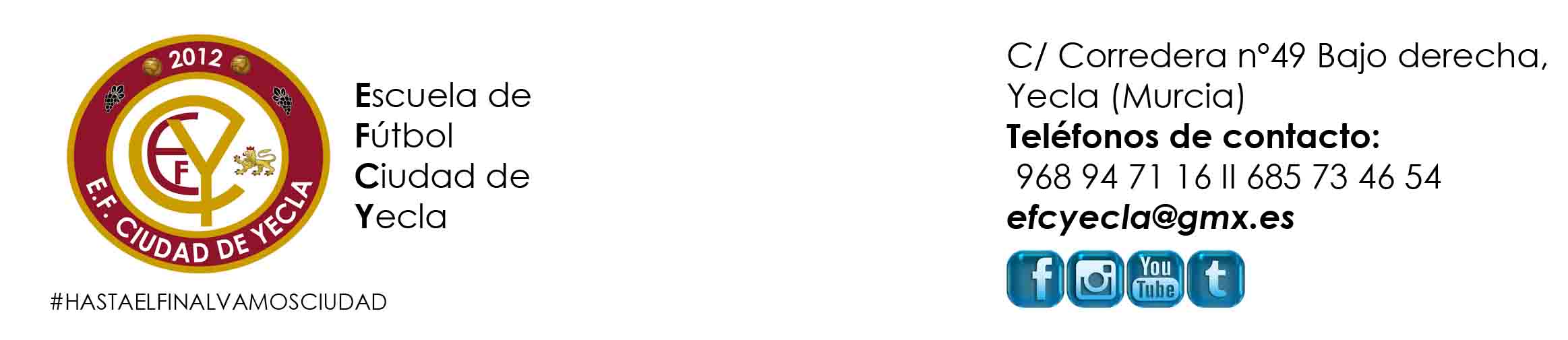 CRÓNICAResaca del derbi local que perjudicó a los nuestros. Justo vencedor el Rincón de Seca que se sobreponía a los dos tantos iniciales de Alfonso e Ismael y se iba al descanso 2-3.La fragilidad defensiva del Ciudad decidió el partido, que no pudo frenar las peligrosas contras que el equipo visitante lanzó durante el encuentro. En la segunda mitad, un tanto de falta visitante ponía el 2-4, a poco del final Alfonso recortaba distancias pero no hubo tiempo para mas.Justo el resultado final, 3 puntos de oro que se escapan del feudo del Ciudad. La próxima semana, espera el Santomera para comenzar la segunda vuelta.Categoría: 1ª Alevín grupo IIIJornada:14Rival:Rincon de SecaLugar del encuentro:Complejo deportivo Juan PalaoEquipo de inicio:Nacho (p), Jaime, Felipe, Santi, Alfonso (c), Iván, Ismael, AlbertoTambién jugaron:Rubén(p), Abel, Puche, Joel, MigueResultado final:3-4Observaciones: